№_1_« 11 »  января 2021г.                                                                             с. Кош-АгачПОСТАНОВЛЕНИЕ                                                                     JÖПО внесении изменений в муниципальную программу «Комплексное развитие территории Кош-Агачского сельского поселения на 2020-2024 гг.»в соответствии со статьей 179 Бюджетного кодекса Российской Федерации, администрация МО «Кош-Агачское сельское поселение» в целях совершенствования программно-целевого планирования, постановляет:Внести изменения в муниципальную программу муниципального образования Кош-Агачское сельское поселение «Комплексное развитие территории Кош-Агачского сельского поселенияна 2020-2024 гг.» Контроль за исполнением настоящего постановления оставляю за собой.Глава администрацииМО «Кош-Агачское сельское поселение                      Д.Б.КыдырбаевУтвержден Постановлением главы муниципального образования«Село Кош-Агач»№ 1 от 11.01.2021г.ПАСПОРТМУНИЦИПАЛЬНОЙ ПРОГРАММЫ МУНИЦИПАЛЬНОГО ОБРАЗОВАНИЯ  «КОШ-АГАЧСКОЕ СЕЛЬСКОЕ ПОСЕЛЕНИЕ»I. Характеристика социально-экономического развития  муниципального образования «Кош-Агачское сельское поселение»;Кош-Агачское сельское поселение является муниципальным образованием в составе муниципального образования «Кош-Агачское сельское поселение», площадь составляет 3400 тыс.га.  В 2020 году на территории поселения осуществляло деятельность  60 магазиновсубъектов малого предпринимательства, КФХ – 115, СПК – 2 .По данным Всероссийской переписи населения, проведенной в 2010 году, численность населения Кош-Агачского сельского поселения по состоянию на 01.01.2020 года составила 10 061 человек, по состоянию на 01.01.2019 года составила 9819 человек. Отмечается тенденция (увеличения) численности постоянного населения. Численность официально зарегистрированных безработных в2018 году составляла 127человек, в 2019 году 178 человек.Жилой фонд  Кош-Агачскогосельского поселения на 01.01.2019 года составлял 3102 жилых дома. Общая протяженность автомобильных дорог общего пользования местного значения, находящихся на балансе муниципального образования  в 2019 году, составляет 58234 км.  На территории Кош-Агачскогосельского поселения функционируют сельскийДом культуры, библиотека,  спортивные здания и сооружения, офисные здания, церковь, 2 мечети. В сельском поселении уделяется большое внимание развитию культуры, проведению массовых мероприятий, празднованию знаменательных дат, физической культуре и спорту. На территории сельского поселения проводится активная работа с подростками и молодежью. Культурные и спортивные мероприятия проводятся в приспособленных зданиях и сооружениях. Жители сельского поселения принимают участие во всех культурных и спортивных мероприятиях муниципального района.  Слабое развитие отраслей экономики не позволяет увеличить объемы поступлений налоговых доходов в бюджетКош-Агачскогосельского поселения. Основным налоговым источником доходной части бюджета является налог на доходы физических лиц, налог на имущество.  Рост экономического потенциала Кош-Агачскогосельского поселения является основным фактором, определяющим повышение уровня и качество жизни населения.  II. Цели, задачи и целевые показатели муниципальной программы (в целом по муниципальной программе).Основные приоритеты муниципальной политики обозначены в   Приоритетными направлениями социально-экономического развития МО «Кош-Агачское сельское поселение» на период до 2022 года, утвержденной  Решением совета депутатов МО «Село Кош-Агач» от 01 августа 2007 года № 17-1 «Комплексная программа социально-экономического развития муниципального образования «Село Кош-Агач» на 2008-2022 годы» и в Программе социально-экономического развития  МО «Село Кош-Агач» на 2008-2017 годы, утвержденной вышеуказанным решением совета депутатов,  где указаны тактические цели. Повышение эффективности и более высокие темпы роста  социально-экономического развития   МО «Кош-Агачское сельское поселение» требуют совершенствование  социально-экономической политики, механизмов государственного и муниципального регулирования,  повышения эффективности деятельности исполнительных органов местного самоуправления. Исходя из изложенного, целью программы является: Развитие территории сельского поселения, которая планируется к достижению в рамках реализации стратегических задач:   Развитие экономического потенциала и обеспечение сбалансированности бюджета; Развитие систем жизнеобеспечения; Развитие социальной сферы. Для оценки реализации мероприятий программы применены показатели, которые установлены для оценки эффективности деятельности органов местного самоуправления, определяемых в соответствии с Указом Президента Российской Федерации от 28 апреля2008 года № 607 «Об оценке эффективности деятельности органов местного самоуправления городских округов и муниципальных районов» и Постановлением Правительства Российской Федерации от 17.12.2012 №1317 «О мерах по реализации Указа Президента российской Федерации от 28 апреля 2008 года № 607 «Об оценке эффективности деятельности органов местного самоуправления городских округов и муниципальных районов".Сведения о составе и значениях целевых показателей приведены в приложении № 1 к муниципальной программе.III. Сроки реализации муниципальной программы.Срок реализации муниципальной программы: 2020 - 2024 годы.Срок определен, исходя из необходимости синхронизации достижения цели и решения задач, предусмотренных муниципальными программами.IV. Сведения о подпрограммах муниципальной программыДостижение поставленных задач программы будет осуществляться в рамках подпрограмм:«Развитие экономического потенциала и обеспечение сбалансированности бюджета»; «Развитие систем жизнеобеспечения»; «Развитие социальной сферы».1. Подпрограмма «Развитие экономического и налогового потенциала»Паспорт подпрограммы муниципальной программыЦели, задачи и целевые показатели подпрограммыЦелью подпрограммы является: Развитие экономического  потенциала и обеспечение сбалансированности бюджета.Для достижения поставленной цели в рамках подпрограммы необходимо решить следующие задачи:1) Создание условий для развития реального сектора;2) Обеспечение эффективного управления муниципальными финансами;3) Обеспечение эффективного управления муниципальным имуществом.Сведения о значениях целевых показателей программы по годам ее реализации представлены в приложении № 1 к программе.Основные мероприятия муниципальной программыВ рамках подпрограммы реализуется основное мероприятие – развитие экономического и налогового потенциала, которое охватывает деятельность Администрации МО «Кош-Агачское сельское поселение» по следующим направлениям: содействие в развитии сельскохозяйственного производства; создание условий для развития малого и среднего предпринимательства; увеличение налоговых и неналоговых доходов бюджета муниципального образования «Кош-Агачское сельское поселение». Перечень основных мероприятий подпрограмм с указанием исполнителей, непосредственных результатов и целевых показателей, для  достижения, которого реализуется основное мероприятие, представлен в приложении № 2 к программе.Меры  государственного и муниципального  регулированияНормативное правовое регулирование  создания условий для развития реального сектора основывается на Конституции Российской Федерации и осуществляется федеральными законами, принимаемыми в соответствии с ними иными нормативными правовыми актами Российской Федерации, законами и иными нормативными правовыми актами субъектов Российской Федерации, нормативными правовыми актами МО «Кош-Агачское сельское поселение», нормативно-правовыми актами МО «Кош-Агачское сельское поселение».В целях реализации мероприятий  подпрограммы предусматриваются следующие меры:налоговое регулированиеправовое регулирование Меры налогового регулирования планируется применять посредством принятия нормативных правовых актов о местных налогах, в том числе вносящих изменения в ранее принятые нормативные правовые акты, предусматривающих установление эффективных ставок по местным налогам.Правовое регулирование предусматривает формирование и развитие нормативной правовой базы, регулирующей бюджетный процесс в Кош-Агачском сельском поселении, также разработка, рассмотрение, утверждение (одобрение) и реализация документов стратегического планирования по вопросам, отнесенным к полномочиям органов местного самоуправления.В рамках правового регулирования в сфере повышения эффективности бюджетных расходов, стратегического планирования развития МО «Кош-Агачское сельское поселение» планируется разработка ежегодно либо по необходимости нормативных правовых актов:о бюджете муниципального образования «Кош-Агачское сельское поселение» на очередной финансовый год и плановый период;о внесении изменений в решение о бюджете Совета депутатов муниципального образования «Кош-Агачское сельское поселение» на очередной финансовый год и плановый период;о внесении изменений в решение  "О бюджетном процессе в муниципальном образовании «Кош-Агачское сельское поселение»";об исполнении бюджета муниципального образования «Кош-Агачское сельское поселение» за отчетный финансовый год;об основных направлениях бюджетной и налоговой политики муниципального образования «Кош-Агачское сельское поселение»;стратегия социально-экономического развития муниципального образования;план мероприятий по реализации стратегии социально-экономического развития муниципального образования;прогноз социально-экономического развития муниципального образования на среднесрочный или долгосрочный период.Оценка применения мер государственного регулирования представлена в приложении № 3 к программе.Сведения о публичных нормативных обязательствахВ рамках подпрограммы публичные нормативные обязательства не реализуются.Сведения о средствах федерального, республиканского бюджетов, бюджета муниципального образования «Кош-Агачское сельское поселение»использование которых предполагается в рамках реализации основных мероприятий муниципальной программы в рамках подпрограммыДля осуществления софинансирования мероприятий по развитию экономического потенциала Кош-Агачского сельского поселения планируется привлекать средства федерального и республиканского бюджетов, бюджета муниципального образования «Кош-Агачское сельское поселение» путем участия в конкурсных распределениях, направления, в случае необходимости, заявки на предоставление межбюджетных трансфертов.   Объем привлекаемых средств федерального и республиканского бюджетов, бюджета муниципального образования «Кош-Агачское сельское поселение» получаемых по результатам конкурсного распределения или по заявительному принципу, сложно оценить.Прогнозная (справочная) оценка ресурсного обеспечения реализации программы за счет средств федерального, республиканского бюджетов, бюджета муниципального образования «Кош-Агачское сельское поселение» представлена в приложении N 6 к программе.Сведения об участии организаций, включая данные о прогнозных расходах указанных организаций на реализацию подпрограммыВ реализации целей и задач подпрограммы принимают участие:1) инвесторы;2) промышленные предприятия; 3)учреждения и организации вне зависимости от организационно-правовой формы.   4)субъекты малого и среднего предпринимательства включая крестьянские (фермерские) хозяйства;5) личные подсобные хозяйства.1. Подпрограмма «Устойчивое развитие систем жизнеобеспечения»Паспорт подпрограммы муниципальной программыЦели, задачи и целевые показатели подпрограммыЦелью подпрограммы является: Устойчивое развитие систем жизнеобеспечения.Для достижения поставленной цели в рамках подпрограммы необходимо решить следующие задачи:1) Повышение уровня благоустройства территории;2) Обеспечение безопасности населения.Сведения о значениях целевых показателей программы по годам ее реализации представлены в приложении № 1 к программе.Основные мероприятия муниципальной программыВ рамках подпрограммы реализуется основное мероприятие – развитие систем жизнеобеспечения, которое охватывает деятельность Администрации МО «Кош-Агачское сельское поселение» по следующим направлениям:присвоение адресов объектам адресации, изменение, аннулирование адресов, присвоение наименований элементам улично-дорожной сети (за исключением автомобильных дорог федерального значения, автомобильных дорог регионального или межмуниципального значения, местного значения муниципального района), наименований элементам планировочной структуры в границах поселения, изменение, аннулирование таких наименований, размещение информации в государственном адресном реестре;утверждение правил благоустройства территории поселения, устанавливающих в том числе требования по содержанию зданий (включая жилые дома), сооружений и земельных участков, на которых они расположены, к внешнему виду фасадов и ограждений соответствующих зданий и сооружений, перечень работ по благоустройству и периодичность их выполнения; установление порядка участия собственников зданий (помещений в них) и сооружений в благоустройстве прилегающих территорий; организация благоустройства территории поселения (включая освещение улиц, озеленение территории, установку указателей с наименованиями улиц и номерами домов, размещение и содержание малых архитектурных форм), а также использования, охраны, защиты, воспроизводства городских лесов, лесов особо охраняемых природных территорий, расположенных в границах населенных пунктов поселения;обеспечение первичных мер пожарной безопасности в границах населенного пункта поселения.Перечень основных мероприятий подпрограмм с указанием исполнителей, непосредственных результатов и целевых показателей, для  достижения, которого реализуется основное мероприятие, представлен в приложении № 2 к программе.Меры  государственного и муниципального  регулированияНормативное правовое регулирование  создания условий для развития реального сектора основывается на Конституции Российской Федерации и осуществляется федеральными законами, принимаемыми в соответствии с ними иными нормативными правовыми актами Российской Федерации, законами и иными нормативными правовыми актами субъектов Российской Федерации,  нормативно-правовыми актами МО «Кош-Агачское сельское поселение».Правовое регулирование предусматривает формирование и развитие нормативной правовой базы, регулирующей правил и порядка благоустройства территории Кош-Агачского сельского поселения.Оценка применения мер государственного регулирования представлена в приложении № 3 к программе.Сведения о публичных нормативных обязательствахВ рамках подпрограммы публичные нормативные обязательства не реализуются.Сведения о средствах федерального и республиканского бюджетов, бюджета муниципального образования«Кош-Агачское сельское поселение»использование которых предполагается в рамках реализации основных мероприятий муниципальной программы в рамках подпрограммыДля осуществления софинансирования мероприятий по развитию систем жизнеобеспечения планируется привлекать средства федерального и республиканского бюджетов, бюджета муниципального образования «Кош-Агачское сельское поселение» путем участия в конкурсных распределениях, направления, в случае необходимости, заявки на предоставление межбюджетных трансфертов.   Объем привлекаемых средств федерального и республиканского бюджетов, бюджета муниципального образования «Кош-Агачское сельское поселение»  получаемых по результатам конкурсного распределения или по заявительному принципу, сложно оценить.Прогнозная (справочная) оценка ресурсного обеспечения реализации программы за счет средств федерального, республиканского бюджетов, бюджета муниципального образования «Кош-Агачское сельское поселение» представлена в приложении N 6 к программе.Сведения об участии организаций, включая данные о прогнозных расходах указанных организаций на реализацию подпрограммыВ реализации целей и задач подпрограммы принимают участие:1) инвесторы;2) предприятия ЖКХ;   3) учреждения и организации вне зависимости от организационно-правовой формы.   4) субъекты малого и среднего предпринимательства включая крестьянские (фермерские) хозяйства;5)  население.1. Подпрограмма «Развитие социально-культурной сферы»Паспорт подпрограммы муниципальной программыЦели, задачи и целевые показатели подпрограммыЦелью подпрограммы является: Развитие социальной сферы.Для достижения поставленной цели в рамках подпрограммы необходимо решить следующие задачи:1) Развитие культуры и молодежной политики;2)Развитие физической культуры и спорта;Сведения о значениях целевых показателей программы по годам ее реализации представлены в приложении № 1 к программе.Основные мероприятия муниципальной программыВ рамках подпрограммы реализуется основное мероприятие – развитие социально-культурной сферы, которое охватывает деятельность Администрации МО «Кош-Агачское сельское поселение» по следующим направлениям:создание условий для обеспечения жителей поселения услугами связи, общественного питания, торговли и бытового обслуживания;создание условий для организации досуга и обеспечения жителей поселения услугами организаций культуры;обеспечение условий для развития на территории поселения физической культуры и массового спорта, организация проведения официальных физкультурно-оздоровительных и спортивных мероприятий поселения;организация и осуществление мероприятий по работе с детьми и молодежью в поселении.Перечень основных мероприятий подпрограмм с указанием исполнителей, непосредственных результатов и целевых показателей, для  достижения, которого реализуется основное мероприятие, представлен в приложении № 2 к программе.Меры  государственного и муниципального  регулированияНормативное правовое регулирование  создания условий для развития реального сектора основывается на Конституции Российской Федерации и осуществляется федеральными законами, принимаемыми в соответствии с ними иными нормативными правовыми актами Российской Федерации, законами и иными нормативными правовыми актами субъектов Российской Федерации, нормативными правовыми актами МО «Кош-Агачское сельское поселение», нормативно-правовыми актами МО «Кош-Агачское сельское поселение».Оценка применения мер государственного регулирования представлена в приложении № 3 к программе.Сведения о публичных нормативных обязательствахВ рамках подпрограммы публичные нормативные обязательства не реализуются.Сведения о средствах федерального, республиканского бюджетов, бюджета муниципального образования «Кош-Агачское сельское поселение»использование которых предполагается в рамках реализации основных мероприятий муниципальной программы в рамках подпрограммыДля осуществления софинансирования мероприятий по развитию социально-культурной сферы планируется привлекать средства федерального и республиканского бюджетов, бюджета муниципального образования «Кош-Агачское сельское поселение»  путем участия в конкурсных распределениях, направления, в случае необходимости, заявки на предоставление межбюджетных трансфертов.   Объем привлекаемых средств федерального и республиканского бюджетов, бюджета муниципального образования «Кош-Агачское сельское поселение»  получаемых по результатам конкурсного распределения или по заявительному принципу, сложно оценить.Прогнозная (справочная) ресурсного обеспечения реализации программы за счет средств федерального, республиканского бюджетов, бюджета муниципального образования «Кош-Агачское сельское поселение» представлена в приложении N 6 к программе.Сведения об участии организаций, включая данные о прогнозных расходах указанных организаций на реализацию подпрограммыВ реализации целей и задач подпрограммы принимают участие:   1) учреждения и организации вне зависимости от организационно-правовой формы.2)  население.V. Сведения об аналитических ведомственных целевых программах, включенных в состав государственной программыВ рамках муниципальной программы будет реализовываться аналитическая ведомственная целевая программа «Повышение эффективности управления в Администрации МО «Кош-Агачское сельское поселение» (далее - ведомственная целевая программа), разработанная в соответствии с постановлением  Главы Администрации МО «Село Кош-Агач»«15» ноября № 21 «Об утверждении Положения о разработке, утверждении и реализации ведомственных целевых программ».   Главной целью ведомственной целевой программы является повышение эффективности деятельности структурных подразделений.Ведомственная целевая программа представляет собой увязанный по ресурсам и срокам осуществления комплекс  экономических  мероприятий, обеспечивающих эффективное решение следующих задач: 1) обеспечение деятельности персонала;2) повышение уровня знаний специалистов.    Ведомственная целевая программа реализуется в период с 2020 по 2024 годы без разделения на этапы.Целевые показатели:доля финансовой обеспеченности деятельности муниципальных служащих в процентах от установленных норм;доля муниципальных служащих, повысивших квалификацию, от общего числа муниципальных служащих;доля материально-технической обеспеченности деятельности муниципальных служащих в процентах от установленных норм.Общие затраты средств местного бюджета на реализацию ведомственной целевой программы составят 40,0 тыс. рублей, в том числе: в 2020 год – 10,0 тыс. рублей;      
            в 2021 год –10,0 тыс. рублей;                      
            в 2022 год – 10,0 тыс. рублей;     
            в 2023 год – 40,0 тыс. рублейVI. Анализ рисков реализации муниципальной программы и описание мер управления рисками реализации муниципальной программыНа основе анализа социально-экономического развития муниципального образования за последние годы выявился ряд основных рисков, которые напрямую зависят от социально – экономического развития муниципального образования.Внутренние риски:1) неэффективность управления и организации процесса реализации программы;2) неэффективное использование бюджетных средств;3) недостаточный профессиональный уровень кадров среднего и высшего звена, необходимый для эффективной реализации мероприятий программы;4) отсутствие или недостаточность межведомственной координации в ходе реализации программы.Меры управления внутренними рисками:1) разработка и внедрение эффективной системы контроля и управления реализацией программных положений и мероприятий, оценки эффективности использования бюджетных средств;2) мониторинг результативности и эффективности реализации муниципальной программы;3)  проведение подготовки и переподготовки кадров;4) разработка мер по межведомственной координации в ходе реализации муниципальной программы.Внешние риски:1) снижение темпов экономического роста (снижение значимости республики в масштабах развития страны, значительный ежегодный рост тарифов на услуги естественных монополий и др.);2) ухудшение внутренней и внешней конъюнктуры, усиление инфляции, кризис банковской системы, снижение объемов финансирования муниципальной программы, отсутствие полного финансирования, нехватка оборотных средств на развитие бизнеса и ограниченный доступ к кредитным ресурсам;3) социально - демографическая ситуация в муниципальном образовании (дефицит трудоспособных трудовых ресурсов);4) риски природного характера. 5) слабая ресурсная база (техническая, производственная, финансовая) субъектов малого предпринимательства.Меры управления внешними рисками:1) проведение комплексного анализа внешней и внутренней среды исполнения муниципальной программы, при необходимости  пересмотр критериев оценки и отбора мероприятий муниципальной программы;2) стимулирование развития микрокредитования, расширение сети микрофинансовых организаций, расширение кредитных продуктов, подготовка и проведение мероприятий по повышению инвестиционной привлекательности мероприятий муниципальной программы для частных инвесторов;3) оперативное внесение изменений в муниципальную программу, при возникновении негативных факторов влияющих на достижение целевых показателей муниципальной программы;4) проведение подготовки и переподготовки кадров.VII. Ресурсное обеспечение муниципальной программыОбщий объем бюджетных ассигнований на реализацию программы составит тыс. рублей.Объем бюджетных ассигнований за счет средств местного бюджета на реализацию программы составит 2089,9 тыс. рублей, в том числе по годам реализации программы:2020 год – 512,5 тыс. рублей;                         
2021 год – 518,1 тыс. рублей;                        
2022 год – 529,6 тыс. рублей;                        
2023 год – 529,6 тыс. рублей.
На реализацию программы планируется привлечь:            
средства федерального бюджета в объеме  тыс.рублей;                                                  средства республиканского бюджета Республики Алтай в объеме   тыс. рублей;  средства бюджета МО «Кош-Агачское сельское поселение»  в объеме 0 тыс. руб.                                                
средства сельских поселений в объеме (софинансирование субсидий муниципального района) 0 тыс. рублей;
средства из внебюджетных источников в  объеме 0 тыс. рублей                                              Сведения о ресурсном обеспечении реализации программы за счет средств республиканского бюджета Республики Алтай по годам реализации программы и соисполнителям представлено в приложение № 4 к программе.Прогнозная (справочная) оценка ресурсного обеспечения реализации программы по годам реализации программы за счет всех источников финансирования представлена в  приложении № 5 к программе.VIII. Ожидаемые конечные результаты реализации муниципальной программыПо итогам реализации муниципальной программы в 2020 году планируется:Обеспечить темп роста налоговых поступлений в бюджет поселения 105 %;Охватить территорию поселения мероприятиями по благоустройству 100 %Охват населения услугами культуры составит 100 %;Удельный вес населения, систематически занимающиеся физической культурой и спортом 8 %;Количество мероприятий, проведенных поселением по безопасности населения 8 ед.Приложение 1Сведения о составе и значениях целевых показателей муниципальной программы поселения	Приложение 2Перечень основных мероприятий муниципальной программы поселенияПриложение 3Оценка применения мер государственного и муниципального регулирования в сфере реализации муниципальной программы поселенияПриложение 4Ресурсное обеспечение реализации муниципальной программы поселенияПриложение 5Прогнозная (справочная) оценка ресурсного обеспечения реализации муниципальной программы за счет всех источников финансированияРЕСПУБЛИКА АЛТАЙАДМИНИСТРАЦИЯ МУНИЦИПАЛЬНОГО ОБРАЗОВАНИЯ«КОШ-АГАЧСКОЕ СЕЛЬСКОЕПОСЕЛЕНИЕ»649780 с. Кош-Агачул. Пограничная, 13тел. факс: 8(38842) 22-1-60e-mail: moselokoshagach@mail.ru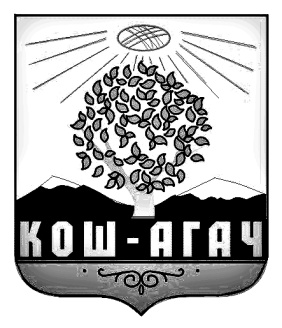 АЛТАЙ РЕСПУБЛИКАМУНИЦИПАЛ ТÖЗÖЛМÖЗИ«КОШ-АГАШ JУРТЫН» АДМИНИСТРАЦИЯЗЫ649780 Кош-Агаш j.Пограничный ором, 13тел. факс: 8(38842) 22-1-60e-mail: moselokoshagach@mail.ruНаименование муниципальной программы (далее также - программа) Комплексное развитие территории Кош-Агачского сельского поселения Администратор программы Администрация МО «Кош-Агачское сельское поселение»Сроки реализации программы 2020-2024 годы                                         Цель программы  Развитие территории сельского поселенияЗадачи программы  Задача №1. Развитие экономического и налогового потенциала  Задача №2. Устойчивое развитие систем жизнеобеспечения Задача №3. Развитие социально-культурной сферыАналитические ведомственные целевые программы, включенные в состав программыПовышение эффективности муниципального  управления  администрации  МО «Кош-Агачское сельское поселение» на 2020-2024 гг.Подпрограммы программы Развитие экономического и налогового потенциала  Устойчивое развитие систем жизнеобеспеченияРазвитие социально-культурной сферыЦелевые показатели программыТемп роста налоговых поступлений в бюджет поселения 105 %;Охват территории поселения мероприятиями по благоустройству 100 %Охват населения услугами культуры 100%;Удельный вес населения, систематически занимающиеся физической культурой и спортом 24 %;Удовлетворенность населения качеством предоставляемых услуг в сфере культуры;Доля населения, пользующаяся услугами библиотеки, в общей численности населения;Снижение потребления топливно-энергетических ресурсов объектов культуры;Доля объектов культуры МО «Кош-Агачское сельское поселение»в которых произведена реконструкция и капитальный ремонт в общем количестве объектов;Количество паспортизированных объектов культурного наследия, зарегистрированных в едином государственном реестре объектов культурного наследия (памятников истории и культуры) народов Российской Федерации;Количество граждан, получивших меры социальной поддержки, от общего числа гражданКоличество проведенных  культурно-массовых, спортивных мероприятий;Количество человек, систематически занимающихся физической культурой и спортом, чел.;Доля молодых людей, участвующие в мероприятиях поселения.Количество мероприятий, проведенных поселением по безопасности населения,10 ед.Ресурсное обеспечение программыОбщий объем расходов за счет всех источников на реализацию программы составит 95 723,21 тыс. рублей.Объем бюджетных ассигнований за счет средств местного бюджета на реализацию программы составит 78 642,41 тыс. рублей, в том числе по годам реализации программы:2020 год – 22084.33 тыс. рублей;      
2021 год – 20 961,70 тыс. рублей;                      
2022 год – 17 539,06 тыс. рублей;     
2023 год – 17 569,06 тыс. рублей2024 год – 17 569,06 тыс. рублей.
На реализацию программы планируется привлечь:            
средства федерального бюджета в объеме  12 342.8 тыс.рублей;                                                  средства республиканского бюджета Республики Алтай в объеме 4 738,0  тыс. рублей;                                                  
средства бюджета муниципального образования «Кош-Агачский район» 78 642,41 тыс. рублей;
средства из иных источников в  объеме   тыс. рублей                                              Ожидаемые конечные результаты реализации программыПо итогам реализации муниципальной программы в 2020 году планируется:Обеспечить темп роста налоговых поступлений в бюджет поселения 100 %;Охватить территорию поселения мероприятиями по благоустройству 100 %Охват населения услугами культуры составит 100 %;Удовлетворенность населения качеством предоставляемых услуг в сфере культуры (культурного обслуживания) 65%Доля населения, пользующаяся услугами библиотеки;Доля объектов культуры МО «Кош-Агачское сельское поселение» в которых произведена реконструкция и капитальный ремонт в общем количестве объектов.Количество паспортизированных объектов культурного наследия, зарегистрированных в едином государственном реестре объектов культурного наследия (памятников истории и культуры) народов Российской Федерации;Удельный вес населения, систематически занимающиеся физической культурой и спортом 38 %;Количество мероприятий, проведенных поселением по безопасности населения 8 ед.Наименование подпрограммы муниципальной программы поселения (далее -подпрограмма)     Развитие экономического и налогового потенциалаНаименование муниципальной программы поселения, в состав которой входит подпрограммаКомплексное развитие территории Кош-Агачскогосельского поселенияСроки реализации     
подпрограммы      2020 - 2024 годы                                         Цель подпрограммы Развитие экономического и налогового потенциала Задачи подпрограммы   Создание условий для развития реального сектора;Обеспечение эффективного управления муниципальными финансами;Обеспечение эффективного управления муниципальным имуществомЦелевые        
показатели     
программы      Доля налоговых и неналоговых поступлений в общем объеме доходов бюджета 6 %;Прирост поголовья скота, в т.ч. крупного рогатого скота, овец и коз, 2 %;Темп роста поступлений от арендных платежей 100 %;Ресурсное      
обеспечение    
подпрограммы      Общий объем бюджетных ассигнований на реализацию подпрограммы составит 95 723.21 тыс. рублей.Объем бюджетных ассигнований за счет средств местного бюджета на реализацию программы составит 78 642,41 тыс. рублей, в том числе по годам реализации программы:2020 год – 22 084.33 тыс. рублей;      
2021 год – 20 961,70тыс. рублей;                      
2022 год – 17 539,06тыс. рублей;     
2023 год – 17 569,06тыс. рублей;     2024 год – 17 569,06тыс. рублей.
На реализацию программы планируется привлечь:            
средства федерального бюджета в объеме  12 342,8 тыс. рублей;                                                  средства республиканского бюджета Республики Алтай в объеме 4 738,0 тыс. рублей;                                                  
средства бюджета муниципального образования «Село Кош-Агач» 78 642,41 тыс. рублей;
средства из внебюджетных источников в  объеме  0 тыс. рублей                                              Наименование подпрограммы муниципальной программы поселения (далее -подпрограмма)     Устойчивое развитие систем жизнеобеспеченияНаименование муниципальной программы поселения, в состав которой входит подпрограммаКомплексное развитие территории  Кош-Агачского сельского поселения Сроки реализации     
подпрограммы      2020 - 2024 годы         Цель подпрограммы  Устойчивое развитие систем жизнеобеспеченияЗадачи подпрограммы   Обеспечение развития благоустройства населения;Обеспечение безопасности населения.Целевые        
показатели     
программы      Доля объектов, которым присвоены адреса в общей численности объектов подвергшихся адресации 100 %;Наличие утвержденных правил благоустройства территории, имеютсяУменьшение количества пожаров на  территории поселения, % к предыдущему году.Ресурсное      
обеспечение    
подпрограммы      Общий объем бюджетных ассигнований на реализацию подпрограммы составит  тыс. рублей.Объем бюджетных ассигнований за счет средств местного бюджета на реализацию программы составит  тыс. рублей, в том числе по годам реализации программы:2019 год –0  тыс. рублей;      
2020 год – 0 тыс. рублей;      
2021 год – 0 тыс. рублей;      
2022 год – 0 тыс. рублей.
На реализацию программы планируется привлечь:            
средства федерального бюджета в объеме 0  тыс. рублей;                                                  средства республиканского бюджета 0 Республики Алтай в объеме   тыс. рублей;                                                  
средства бюджета муниципального образования «Село Кош-Агач» 0 тыс. рублей;
средства бюджета муниципального образования «Село Кош-Агач» 0 тыс. рублей;
средства из внебюджетных источников в  объеме  0 тыс. рублей                                             Наименование подпрограммы муниципальной программы поселения (далее -подпрограмма)       Развитие социально-культурной сферыНаименование муниципальной программы поселения, в состав которой входит подпрограмма Комплексное развитие территории Кош-Агачского сельского поселения Сроки реализации     
подпрограммы      2020 - 2024 годы                                         Цель подпрограммы    Развитие социально-культурной сферыЗадачи подпрограммы   Развитие культуры и молодежной политики;Развитие физической культуры и спорта;Целевые        
показатели     
программы      Удовлетворенность населения качеством предоставляемых услуг в сфере культуры;Доля населения, пользующаяся услугами библиотеки, в общей численности населения;Снижение потребления топливно-энергетических ресурсов объектов культуры;Доля объектов культуры МО «Кош-Агачское сельское поселение»в которых произведена реконструкция и капитальный ремонт в общем количестве объектов;Количество паспортизированных объектов культурного наследия, зарегистрированных в едином государственном реестре объектов культурного наследия (памятников истории и культуры) народов Российской Федерации;Количество граждан, получивших меры социальной поддержки, от общего числа гражданКоличество проведенных  культурно-массовых, спортивных мероприятий;Количество человек, систематически занимающихся физической культурой и спортом, чел.;Доля молодых людей, участвующие в мероприятиях поселения.Ресурсное      
обеспечение    
подпрограммы      Общий объем бюджетных ассигнований на реализацию подпрограммы составит 8 869,74 тыс. рублей.Объем бюджетных ассигнований за счет средств местного бюджета на реализацию программы составит 8 869,74 тыс. рублей, в том числе по годам реализации программы:2020 год – 4 099,22 тыс. рублей;      
2021 год – 1 424,50 тыс. рублей;                        
2022 год – 1 115,34 тыс. рублей;      
2023 год – 1 115,34 тыс. рублей;      2024 год – 1 115,34 тыс. рублей.
На реализацию программы планируется привлечь:            
средства федерального бюджета в объеме  тыс. рублей;                                                  средства республиканского бюджета Республики Алтай в объеме 4738,0 тыс. рублей;                                                  
средства бюджета муниципального образования «Кош-Агачское сельское поселение» 8 869,74 тыс. рублей;
средства бюджета муниципального образования «Кош-Агачское сельское поселение»  тыс. рублей;
средства из внебюджетных источников в  объеме  тыс. рублей                                              к муниципальной программе МО «Кош-Агачское сельское поселение»                                         «Развитие территории сельского поселения» № п/пНаименование целевого показателяЕдиница измеренияЗначения целевых показателейЗначения целевых показателейЗначения целевых показателейЗначения целевых показателейЗначения целевых показателейЗначения целевых показателейЗначения целевых показателей№ п/пНаименование целевого показателяЕдиница измеренияотчетный (2019) год2020год2021 год2022 год2023год2024год2025год№ п/пНаименование целевого показателяЕдиница измеренияотчетоценкапрогнозпрогнозпрогнозпрогнозпрогнозМуниципальная программа поселения Комплексное развитие территории сельского поселенияМуниципальная программа поселения Комплексное развитие территории сельского поселенияМуниципальная программа поселения Комплексное развитие территории сельского поселенияМуниципальная программа поселения Комплексное развитие территории сельского поселенияМуниципальная программа поселения Комплексное развитие территории сельского поселенияМуниципальная программа поселения Комплексное развитие территории сельского поселенияМуниципальная программа поселения Комплексное развитие территории сельского поселенияМуниципальная программа поселения Комплексное развитие территории сельского поселенияМуниципальная программа поселения Комплексное развитие территории сельского поселения1Темп роста налоговых поступлений в бюджет поселения%84,8114,6213121211051052Охват территории поселения мероприятиями по благоустройству%1001001001001001001003Охват населения услугами культуры%1001001001001001001004Удельный вес населения, систематически занимающиеся физической культурой и спортом%101214505356595Количество мероприятий, проведенных поселением по безопасности населенияЕд.7877777Подпрограмма 1  Развитие экономического и налогового потенциала.Подпрограмма 1  Развитие экономического и налогового потенциала.Подпрограмма 1  Развитие экономического и налогового потенциала.Подпрограмма 1  Развитие экономического и налогового потенциала.Подпрограмма 1  Развитие экономического и налогового потенциала.Подпрограмма 1  Развитие экономического и налогового потенциала.Подпрограмма 1  Развитие экономического и налогового потенциала.Подпрограмма 1  Развитие экономического и налогового потенциала.Подпрограмма 1  Развитие экономического и налогового потенциала.1.1Доля налоговых и неналоговых поступлений в общем объеме доходов бюджета%13,415,319,96,07,08,08,01.2Прирост поголовья скота, в т.ч. крупного рогатого скота, овец и коз%1001001001021021021021.3Темп роста поступлений от арендных платежей%19,812,262,5100100100100Подпрограмма 2 Устойчивоеразвитие систем жизнеобеспечения.Подпрограмма 2 Устойчивоеразвитие систем жизнеобеспечения.Подпрограмма 2 Устойчивоеразвитие систем жизнеобеспечения.Подпрограмма 2 Устойчивоеразвитие систем жизнеобеспечения.Подпрограмма 2 Устойчивоеразвитие систем жизнеобеспечения.Подпрограмма 2 Устойчивоеразвитие систем жизнеобеспечения.Подпрограмма 2 Устойчивоеразвитие систем жизнеобеспечения.Подпрограмма 2 Устойчивоеразвитие систем жизнеобеспечения.Подпрограмма 2 Устойчивоеразвитие систем жизнеобеспечения.2.1Доля объектов, которым присвоены адреса в общей численности объектов подвергшихся адресации%1001001001002.2Наличие утвержденных правил благоустройства территорииимеются/отсутствуютимеютсяимеютсяимеютсяимеются2.3Уменьшение количества пожаров на  территории поселения% к предыдущему годуПодпрограмма 3  Развитие социально-культурной сферы.Подпрограмма 3  Развитие социально-культурной сферы.Подпрограмма 3  Развитие социально-культурной сферы.Подпрограмма 3  Развитие социально-культурной сферы.Подпрограмма 3  Развитие социально-культурной сферы.Подпрограмма 3  Развитие социально-культурной сферы.Подпрограмма 3  Развитие социально-культурной сферы.Подпрограмма 3  Развитие социально-культурной сферы.Подпрограмма 3  Развитие социально-культурной сферы.3.1Количество проведенных  культурно-массовых мероприятийед.106778883.2Количество человек, систематически занимающиеся физической культурой и спортомчел505153565959593.3Доля молодых людей, участвующие в мероприятиях поселения%100100100100100100100к муниципальной программе МО «Кош-Агачское сельское поселение»                                         «Развитие территории сельского поселения» № п/пНаименование основного мероприятияОтветственный исполнитель Срок выполненияЦелевой показатель (показатели подпрограммы)Муниципальная программа поселения (в целом, без распределения по подпрограммам)Муниципальная программа поселения (в целом, без распределения по подпрограммам)Муниципальная программа поселения (в целом, без распределения по подпрограммам)Муниципальная программа поселения (в целом, без распределения по подпрограммам)1Аналитическая ведомственная целевая программа "«Повышение эффективности управления в Администрации МО «Кош-Агачское сельское поселение"ХХПодпрограмма 1 Развитие экономического и налогового потенциала Подпрограмма 1 Развитие экономического и налогового потенциала Подпрограмма 1 Развитие экономического и налогового потенциала Подпрограмма 1 Развитие экономического и налогового потенциала 1.1 Развитие экономического и налогового потенциалаСельская администрация Прирост поголовья скота, вт.ч. КРС, овец и коз.Доля налоговых и неналоговых поступлений в общем объеме доходов бюджетаТемп роста поступлений от арендных платежей.Подпрограмма 2 Устойчивое развитие систем жизнеобеспеченияПодпрограмма 2 Устойчивое развитие систем жизнеобеспеченияПодпрограмма 2 Устойчивое развитие систем жизнеобеспеченияПодпрограмма 2 Устойчивое развитие систем жизнеобеспечения2.1 Устойчивое развитие систем жизнеобеспеченияСельская администрацияДоля объектов, которым присвоены адреса в общей численности объектов подвергшихся адресации, %;Наличие утвержденных правил благоустройства территории, имеются/отсутствуютУменьшение количества пожаров на  территории поселения, % к предыдущему году.Подпрограмма 3  Развитие социально-культурной сферыПодпрограмма 3  Развитие социально-культурной сферыПодпрограмма 3  Развитие социально-культурной сферыПодпрограмма 3  Развитие социально-культурной сферы3.1. Развитие социально-культурной сферыСпециалист по делам молодежи, специалист по спорту директор СДК, методисты СДК, Количество проведенных  культурно-массовых мероприятий;Количество человек, систематически занимающиеся физической культурой и спортом, чел.;Доля молодых людей, участвующие в мероприятиях поселения.к муниципальной программе МО «Кош-Агачское сельское поселение»                                         «Развитие территории сельского поселения» № п/пНаименование меры                                        государственного и муниципального регулированияПоказатель применения мерыФинансовая оценка результатаФинансовая оценка результатаФинансовая оценка результатаФинансовая оценка результатаФинансовая оценка результатаЦелевой показатель подпрограммы, для достижения которого реализуется мера муниципального регулирования№ п/пНаименование меры                                        государственного и муниципального регулированияПоказатель применения мерыочередной годпервый год планового периодавторой год планового периода…год завершения действия программыЦелевой показатель подпрограммы, для достижения которого реализуется мера муниципального регулированияПодпрограмма  1  Развитие экономического и налогового потенциалаПодпрограмма  1  Развитие экономического и налогового потенциалаПодпрограмма  1  Развитие экономического и налогового потенциалаПодпрограмма  1  Развитие экономического и налогового потенциалаПодпрограмма  1  Развитие экономического и налогового потенциалаПодпрограмма  1  Развитие экономического и налогового потенциалаПодпрограмма  1  Развитие экономического и налогового потенциалаПодпрограмма  1  Развитие экономического и налогового потенциала1.1Муниципальный правовой акт Количество открытых малых предприятий по предоставлению услуг населению и КФХ1.2…Подпрограмма 2 Устойчивое развитие систем жизнеобеспеченияПодпрограмма 2 Устойчивое развитие систем жизнеобеспеченияПодпрограмма 2 Устойчивое развитие систем жизнеобеспеченияПодпрограмма 2 Устойчивое развитие систем жизнеобеспеченияПодпрограмма 2 Устойчивое развитие систем жизнеобеспеченияПодпрограмма 2 Устойчивое развитие систем жизнеобеспеченияПодпрограмма 2 Устойчивое развитие систем жизнеобеспеченияПодпрограмма 2 Устойчивое развитие систем жизнеобеспечения2.1Осуществление первичного учета на территориях, где отсутствуют военные комиссариаты в рамках подпрограммы «Устойчивое развитие систем жизнеобеспечения»2.2Уличное обеспечение……Подпрограмма 3  Развитие социально-культурной сферыПодпрограмма 3  Развитие социально-культурной сферыПодпрограмма 3  Развитие социально-культурной сферыПодпрограмма 3  Развитие социально-культурной сферыПодпрограмма 3  Развитие социально-культурной сферыПодпрограмма 3  Развитие социально-культурной сферыПодпрограмма 3  Развитие социально-культурной сферыПодпрограмма 3  Развитие социально-культурной сферы………к муниципальной программе МО «Кош-Агачское сельское поселение»                                         «Развитие территории сельского поселения» СтатусНаименование муниципальной программы поселения, подпрограммы, основного мероприятияКод муниципальной программыКод муниципальной программыКод муниципальной программыКод бюджетной классификацииКод бюджетной классификацииКод бюджетной классификацииКод бюджетной классификацииКод бюджетной классификацииРасходы  бюджета  МО «Кош-Агачское сельское поселение», тыс. рублейРасходы  бюджета  МО «Кош-Агачское сельское поселение», тыс. рублейРасходы  бюджета  МО «Кош-Агачское сельское поселение», тыс. рублейРасходы  бюджета  МО «Кош-Агачское сельское поселение», тыс. рублейРасходы  бюджета  МО «Кош-Агачское сельское поселение», тыс. рублейРасходы  бюджета  МО «Кош-Агачское сельское поселение», тыс. рублейСтатусНаименование муниципальной программы поселения, подпрограммы, основного мероприятияГПППОМГРБСРзПрЦСВРВРочередной 2020годпервый 2021год планового периодавторой 2022год планового периода…2024год завершения действия программы2024год завершения действия программыМуниципальная программа поселения Комплексное развитие территории сельского поселения8010000 4722,1 3902,94693,2 5002,8 5002,8Муниципальная программа поселения Комплексное развитие территории сельского поселения8010100 22222040,482286,91 2725,1 2725,1Аналитическая ведомственная целевая программа 1Повышение эффективности управления в Администрации МО «Кош-Агачское сельское поселение"80101020100801000000584,1600,94661,42788,4788,4Аналитическая ведомственная целевая программа 1Повышение эффективности управления в Администрации МО «Кош-Агачское сельское поселение"01020100801121121448,7461,9508,88613,3613,3Аналитическая ведомственная целевая программа 1Повышение эффективности управления в Администрации МО «Кош-Агачское сельское поселение"01020100801129129135,4139,4152,54175,1175,1Аналитическая ведомственная целевая программа 1Повышение эффективности управления в Администрации МО «Кош-Агачское сельское поселение"8010104010Л8010000001638,91439,541625,491936,71936,7Аналитическая ведомственная целевая программа 1Повышение эффективности управления в Администрации МО «Кош-Агачское сельское поселение"8010104010Л801211211232,6945,041156,9414411441Аналитическая ведомственная целевая программа 1Повышение эффективности управления в Администрации МО «Кош-Агачское сельское поселение"129129288,8284,3351,25401,7401,7Аналитическая ведомственная целевая программа 1Повышение эффективности управления в Администрации МО «Кош-Агачское сельское поселение"8010104010Л8011221229,826,114,31414Аналитическая ведомственная целевая программа 1Повышение эффективности управления в Администрации МО «Кош-Агачское сельское поселение"0104010Л80124424487,8153,272,25555Аналитическая ведомственная целевая программа 1Повышение эффективности управления в Администрации МО «Кош-Агачское сельское поселение"0104010Л80185185111,29,49,81010Аналитическая ведомственная целевая программа 1Повышение эффективности управления в Администрации МО «Кош-Агачское сельское поселение"0104010Л8018528528,711,65,755Аналитическая ведомственная целевая программа 1Повышение эффективности управления в Администрации МО «Кош-Агачское сельское поселение"8010104010Л8018538539,915,31010Подпрограмма 1  Развитие экономического и налогового  439,7 0 0 0 0Подпрограмма 1  Развитие экономического и налогового 801040501100011111157,6 0 0 0 0Подпрограмма 1  Развитие экономического и налогового 1191193,3  0 0 0 0Подпрограмма 1  Развитие экономического и налогового 0409012000000000378,8  0 0 0 0Основное мероприятие Развитие экономического и налогового0409012000244244378,8  0 0 0 0Подпрограмма Устойчивое развитие систем жизнеобеспечения 408,9 86,280,7 81,7 81,7Подпрограмма Устойчивое развитие систем жизнеобеспечения 80102030105118121121 60,56 64,860,5 61,2 61,2Подпрограмма Устойчивое развитие систем жизнеобеспечения129129 17,74 19,3618,2 18,5 18,5Подпрограмма Устойчивое развитие систем жизнеобеспечения244244 2 2,042 2 2Подпрограмма Устойчивое развитие систем жизнеобеспечения 8010309012000244244 9,2 000 0 Основное мероприятиеУстойчивое развитие систем жизнеобеспечения 8010503012000244244319,4 000 0 Подпрограмма  Развитие социально-культурной сферы80107070133000110000000133,9184,9290,25355,9355,9Основное мероприятие Развитие социально-культурной сферы8010707013300011011111191,4139,8219,33273,3273,3Основное мероприятие Развитие социально-культурной сферы8010707013300011011911927,340,170,9282,682,6Развитие социально-культурной сферы0707013300019024424415,25Развитие социально-культурной сферы80108010132100110000000815,6902,41225,261840,11840,1Развитие социально-культурной сферы08010132100190611611106,90130,131710,831710,83Развитие социально-культурной сферы0801013210011011911929,60000Развитие социально-культурной сферы0132190244244679,1902,41095,8129,27129,27Развитие социально-культурной сферы80111050132100110000000701689809,5400Развитие социально-культурной сферы11050132100110111111565,4527,262100Развитие социально-культурной сферы119119135,6161,8188,5400к муниципальной программе МО «Кош-Агачское сельское поселение»                                         «Развитие территории сельского поселения» № п/пСтатусНаименование муниципальной программы, подпрограммы, основного мероприятияИсточник финансированияОценка расходов, тыс. рублейОценка расходов, тыс. рублейОценка расходов, тыс. рублейОценка расходов, тыс. рублейОценка расходов, тыс. рублей№ п/пСтатусНаименование муниципальной программы, подпрограммы, основного мероприятияИсточник финансированияочередной 2020годпервый 2021год планового периодаВторой 2022 год планового периодаВторой 2023 год планового периодагод завершения действия программыМуниципальная программа поселениявсего 2680,1 2694 2286,92825,1 10486,1Муниципальная программа поселениябюджет  МО «Село Кош-Агач»Муниципальная программа поселениясредства, планируемые к привлечению из  федерального  бюджетаМуниципальная программа поселениясредства, планируемые к привлечению из   республиканского бюджетаМуниципальная программа поселениясредства, планируемые к привлечению из   бюджета  муниципального районаМуниципальная программа поселенияиные источникиАналитическая ведомственная целевая программавсего20562063205920596178Аналитическая ведомственная целевая программабюджет  МО «Кош-Агачское сельское поселение»20562063205920596178Аналитическая ведомственная целевая программасредства, планируемые к привлечению из  федерального  бюджетаАналитическая ведомственная целевая программасредства, планируемые к привлечению из   республиканского бюджетаАналитическая ведомственная целевая программасредства, планируемые к привлечению из   бюджета  муниципального района20562063205920598237Аналитическая ведомственная целевая программаиные источники1Подпрограмма 1всего 111,6112,9 112,9 112,9  450,31Подпрограмма 1бюджет  МО «Кош-Агачское сельское поселение»1Подпрограмма 1средства, планируемые к привлечению из  федерального  бюджета76.677.980,7 81,7 316,9средства, планируемые к привлечению из   республиканского бюджетасредства, планируемые к привлечению из   бюджета  муниципального района35353535140иные источники…Подпрограмма …всего 512,5518,1 529,6 529,6  2089,8…Подпрограмма …бюджет  МО «Кош-Агачское сельское поселение»…Подпрограмма …средства, планируемые к привлечению из  федерального  бюджета…Подпрограмма …средства, планируемые к привлечению из   республиканского бюджета…Подпрограмма …средства, планируемые к привлечению из   бюджета  муниципального района 512,5518,1 529,6 529,6  2089,8…Подпрограмма …иные источники